Сумська міська рада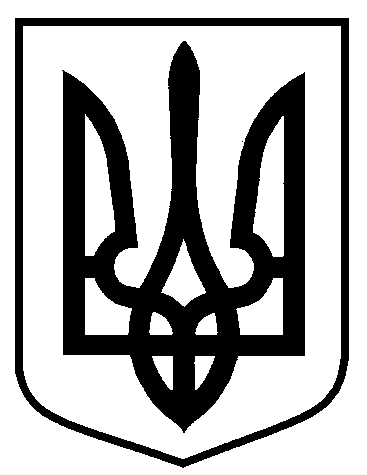 Виконавчий комітетРІШЕННЯвід 29.12.2018 № 735           З метою cприяння матеріально-технічному забезпеченню підготовки і проведення 31 березня 2019 року виборів Президента України, відповідно до частини четвертої статті 59 Закону України «Про вибори Президента України», керуючись статтею40Закону України «Про місцеве самоврядування в Україні», виконавчий комітет Сумської міської радиВИРІШИВ:1. Затвердити перелік місць для розміщення матеріалів  передвиборної агітації під час проведення виборів Президента України 2019 року згідно з додатком 1 до цього рішення.2.   Департаменту  інфраструктури   міста   Сумської   міської   ради   (Яременко Г.І.) та управлінню господарських та загальних питань Сумської міської  ради (Коцур М.В.):2.1. Провести інвентаризацію спеціальних стендів і дошок оголошень для розміщення матеріалів передвиборної агітації, що будуть розташовані на території м. Суми.  2.2. За результатами інвентаризації привести у належний стан спеціальні стенди та дошки, а за їх відсутністю на місцях, визначених в додатку 1 до цього рішення, виготовити  та встановити  стенди та дошки затвердженого зразка (додаток 2),виходячи з кошторисних витрат у межах затвердженого бюджету.3. З метою розміщення матеріалів передвиборної агітації під час проведення виборів Президента України 2019 року використовувати дошки для розміщення інформації, що належать суб’єктам господарювання та використовується для розміщення комерційної реклами та інформації на території міста (за згодою з їх власниками).4. Керівникам підприємств, організацій, закладів та установ, партій та громадських організацій м. Суми не допускати розміщення матеріалів передвиборної агітації під час проведення повторних виборів Президента України в інших місцях, окрім спеціально обладнаних стендів та дошок оголошень.5. Організацію виконання даного рішення покласти на заступників міського голови відповідно до розподілу обов’язків.Міський голова                                                           		 О.М. Лисенко                                                                             Кривцов А.В._____________________________________________________________________
Розіслати: Яременку Г.І., Коцуру М.В., Паку С.Я.			Додаток 1         до рішення виконавчого комітетувід 29.12.2018 № 735ПЕРЕЛІКмісць для розміщення матеріалів передвиборної агітаціїпо виборам Президента України  2019рокуНачальник управлінняархітектури та містобудування Сумської міської ради – головний архітектор	                                                                А.В. Кривцов					Додаток 2 до рішення виконавчого комітету 					       від 29.12.2018 № 735Ескізи інформаційних стендів для розміщення матеріалів передвиборної агітації під час проведення  виборів Президента України 2019 рокуА- дошка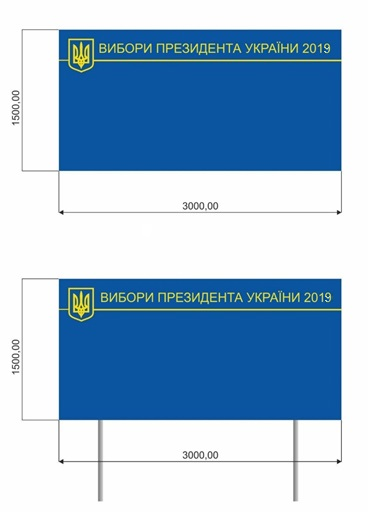 Б- стендПояснення:Написи виконати жовтим кольором. Фон – синім кольором. Начальник управлінняархітектури та містобудування Сумської міської ради – головний архітектор	                                                                А.В. КривцовПро   організацію  заходів  щодовизначення   місць  для  розміщенняматеріалів   передвиборної    агітаціїпід  час проведення 31 березня  2019року виборів  Президента України№ п/пАдреса та місце розташування1.пл. Привокзальна, 92.вул. Троїцька,373.вул. Родини Линтварьових, 894.вул. Привокзальна, 315.пр-т Т. Шевченка, 206.вул. Горького, 217.вул. Металургів,138.вул. Реміснича,129.вул. Білопільський шлях, 710.вул. Ярослава Мудрого, 6111.вул. Данила Галицького, 3912.вул. Нахімова, 3813.вул. Данила Галицького, 5314.вул. Лисенка, 1015.вул. Перемоги, 216.вул. Роменська, 8117.пр-т Курський, 10518.пр-т. Курський, 13519.Гуртожиток технікуму СНАУ20.вул. Ковпака, 77-а21.вул. Романа Атаманюка, 2722.Покровська площа, 823.вул. Петропавлівська, 6824.вул. Герасима Кондратьєва, 3525.вул. Герасима Кондратьєва, 167/126.вул. Петропавлівська, 10627.вул.Герасима Кондратьєва,12228.вул. Герасима Кондратьєва,18129.пр-т ім. М. Лушпи, 930.пр-т ім. М. Лушпи, 4731.вул. Харківська, 132.вул.Харківська, 3233.вул. Харківська, 434.вул. Прокоф’єва, 4635.вул.СергіяТабали (Сєвєра), 2336.пр-т ім. М. Лушпи, 1237.пр-т ім. М. Лушпи, 4738.вул. Івана Сірка, 33/139.вул. Інтернаціоналістів,2140.вул.Героїв Крут, 36 -в41.вул. Санаторна, 3142.вул. Петропавлівська, 4943.3-й Парковий проїзд, 344.вул. М. Вовчок, 145.вул. Охтирська, 26